Городской  профилактический проект по здоровому образу жизни  и репродуктивному здоровью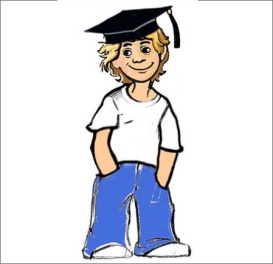 юношей на 2008-2009 учебный год«Мой стиль жизни – мое здоровье!»Период полового созревания и открытие своей сексуальности – важные вехи в жизни каждого человека. Ты же находишься в начале освоения своей сексуальности, поэтому не стоит торопиться. Обдумай и взвесь все «за» и «против».Есть заболевания, которые напрямую зависят от твоего поведения. Это относится и к ифекциям передающимся половым путем.Насколько взрослым должен быть человек, чтобы вступить в интимные отношения?Принимая решение о вступлении в интимные отношения в раннем возрасте, ты должен иметь в виду, что:существует закон возрастного ограничения: (возраст, до достижения которого вступление в половые отношения является преступлением) в нашей стране – 16 лет;ты возлагаешь на себя уже взрослую ответственность перед собой, своим партнером, возможным потомством;прерывание нежелательной беременности до 18 лет возможно только с согласия родителей;возраст женщины, наиболее благоприятный для рождения детей – 19-35 лет.К чему приводит ранний секс?Ранние сексуальные связи отрицательно сказываются на здоровье и часто приводят к душевным травмам, которые могут оставить след на всю жизнь.А если в результате ранних половых отношений наступила беременность или произошло заражение болезнями, передающимися половым путем, то имей в виду: ранние беременности часто протекают крайне тяжело, роды бывают трудными, дети рождаются слабенькими или еще хуже, с врожденными заболеваниями.Первые аборты часто ведут к бесплодию, хроническим воспалениям и другим заболеваниям половой системы.От ранних сексуальных отношений больше страдают девочки, чем мальчики, и над этим тоже стоит подумать.В сексуальные отношения следует вступать осознанно, когда каждый научится отвечать за свои поступки.Помни! Когда сказать «нет»?Если тебе нет еще 16. Секс для этого возраста - издевательство над организмом. Ранний секс – ранние инфекции, нежелательные беременности и аборты, приводящие к бесплодию.Если ты или твой партнер находитесь под воздействием алкоголя или наркотика. В таком состоянии контролировать себя и свои чувства практически невозможно - не говоря уже о проблеме предохранения.Если ты не слишком уверен в безопасности (новый партнер, возможность забеременеть, боязнь заразиться болезнями, передающимися половым путем, СПИДом и т.д.). Если у тебя нет партнера, к которому ты испытываешь чувства. А «все уже попробовали». Каждый человек эксклюзивен, не стоит быть «как все». Неповторимым может быть только секс с любимым человеком.Поэтому хорошенько подумай, прежде чем начинать сексуальную жизнь, готов ли ты справиться со всем этим грузом. Не повредит ли это тебе?В народе говорят:«Здоровому все здорово!» Делай свой выбор!Автор:			Шмигельская Е.Н. -  врач-валеологРисунок:			Владислав Курлович – I курс гр.8Городской Центр здоровьяУО “Минский государственный профессионально-технический колледж полиграфии”О профилактике инфекций, передающихся половым путем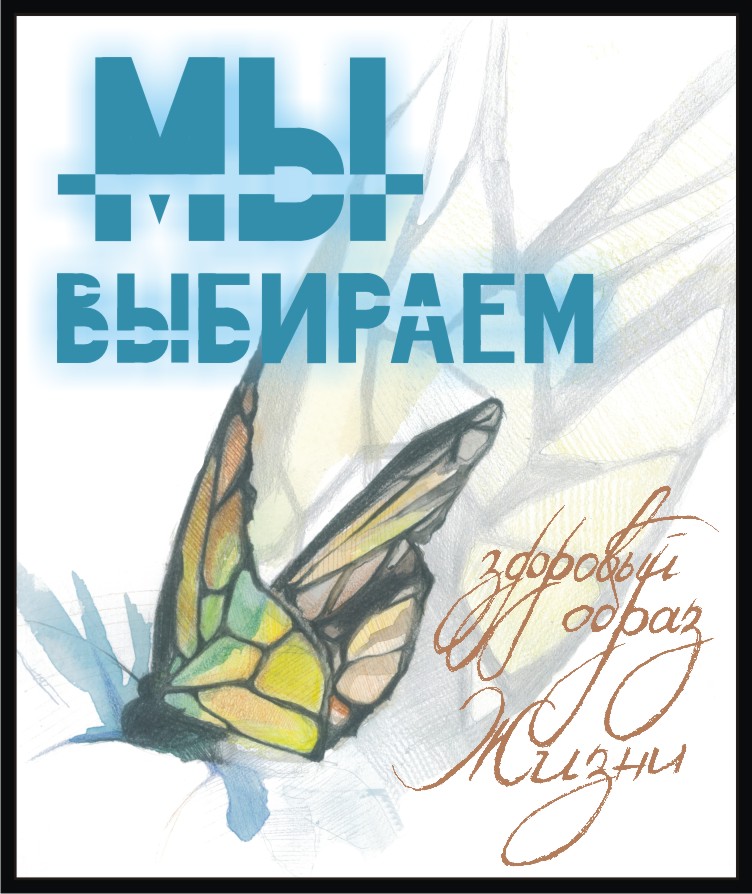 Минск 2008